INNER WHEEL USA FOUNDATION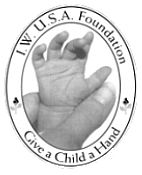 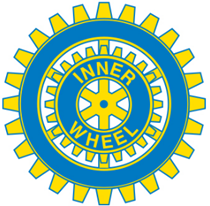 CONTRIBUTION FORMMail form and check to:Inner Wheel USA FoundationP.O. Box 3414, Haines City, FL 33845-3414     PLEASE TYPE OR PRINT IN ORDER TO PROPERLY GIVE CREDITEnclosed is a check in the amount of $_______________made payable to “Inner Wheel USA Foundation”Name of Contributor:_________________________________________   Address: (Street, City, State, Zip)______________________________________________________________Telephone #_________________ Email: ____________________________________Inner Wheel Club Name:________________________________________________District #____________Reason for this contribution is checked below:		 In memory of _____________________________________		 In honor of _______________________________________		 Sustaining Contributor  Grant 		Credit for this contribution is to be given to:  Contributor or  Other (as listed below):Name_______________________________________________________________________________Address: (Street, City, State, Zip)____________________________________________________________Acknowledgement of a memorial, honorarium, etc. should be sent to: 						Name: ______________________________________________________________________________Address: (Street, City, State, Zip)___________________________________________State of Florida Reg. #SC03698 / 100% of funds go to the IWUSA Foundation EIN 58-1849058Revision 8/2021